Очень мы театры любим, круглый год мы с ними дружим:В нашей группе все актеры, кукловоды и танцоры,акробаты и жонглёры, балерины, режиссёры!Каждый день и каждый час мы хотим играть для Вас!!Театральный уголок: группа № 2 "Радуга"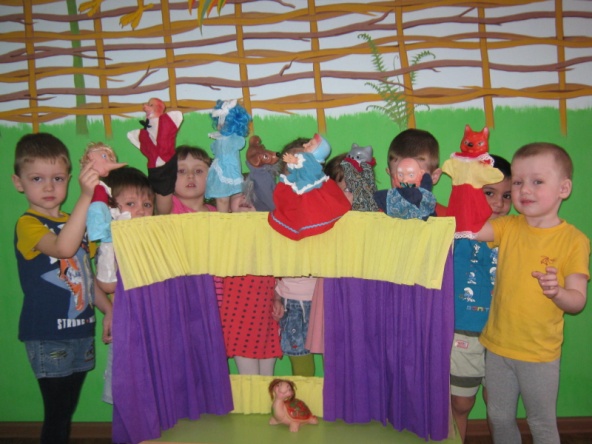 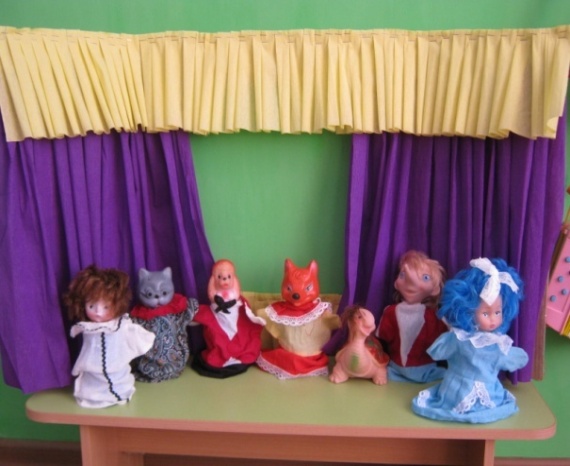 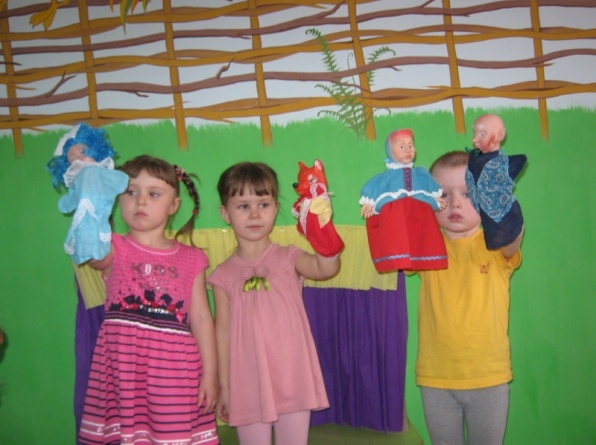 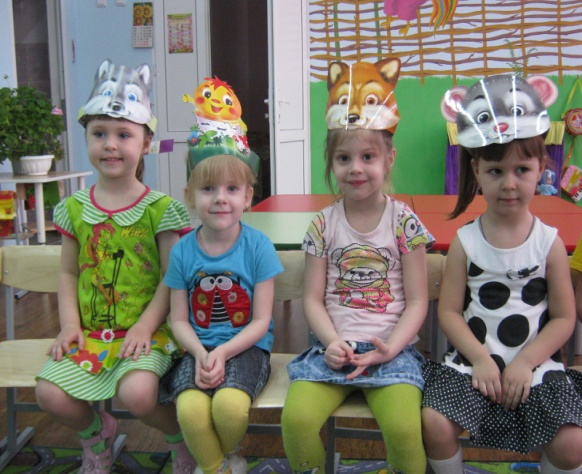 Колокольчики звенят,Барабанчики гремят,Балалайки, дудки, бубны,Строим музыкальный лад.Музыкальный уголок: группа № 2 "Радуга"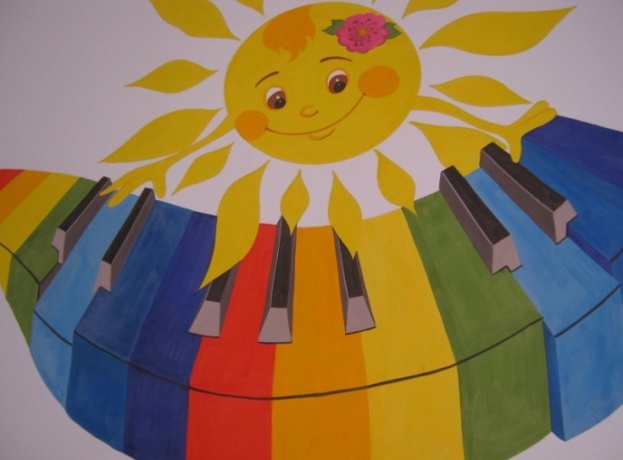 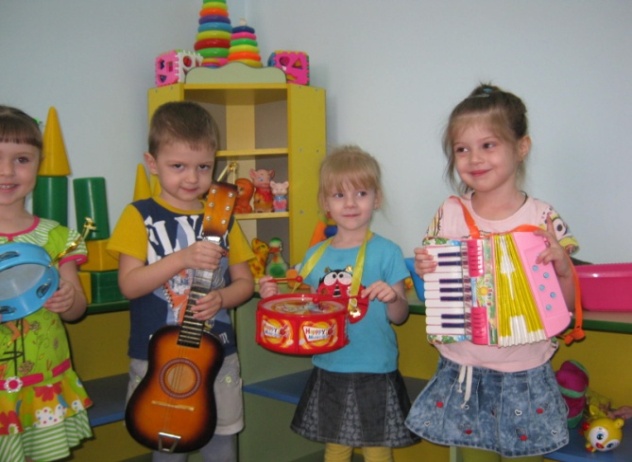 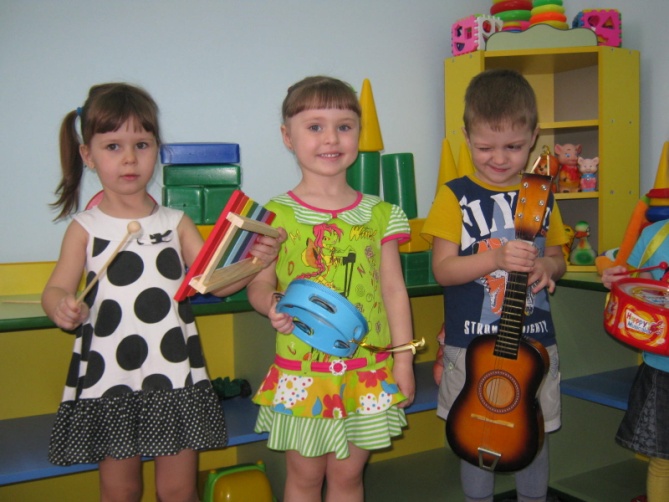 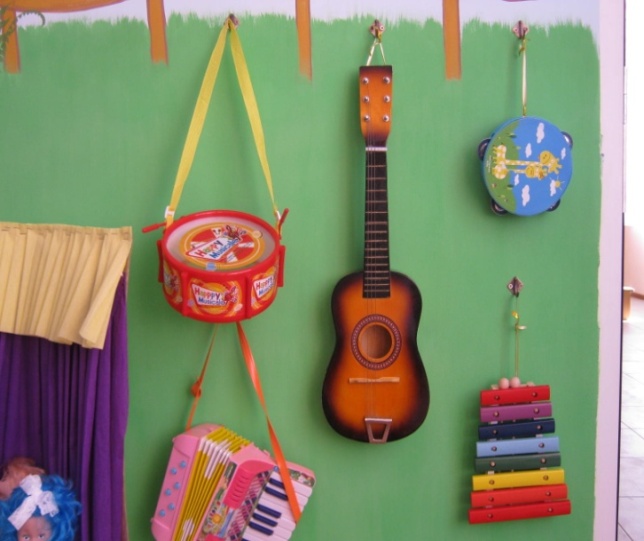 Знать страну и край родной
И гордиться ими
Помогает уголок"Мы живем в России."Патриотический уголок: группа № 2 "Радуга"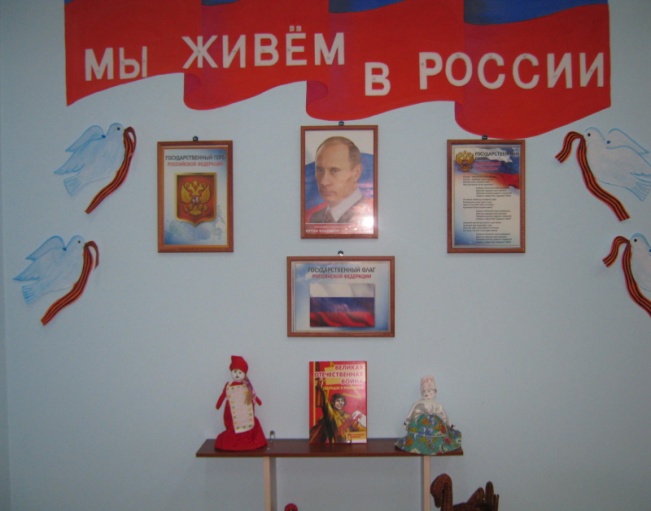 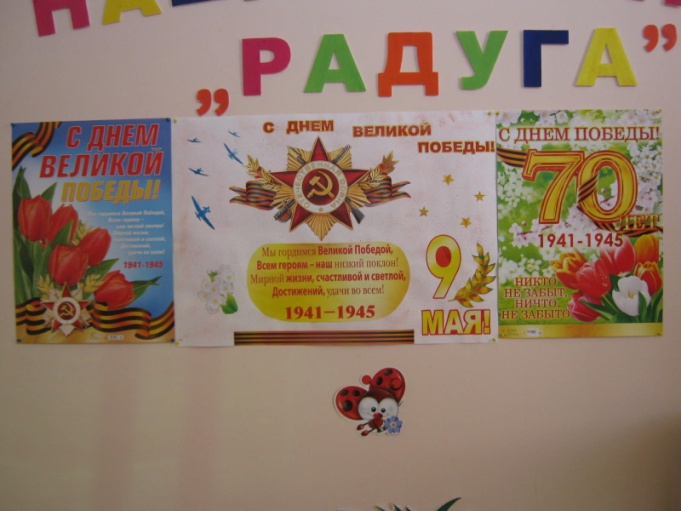 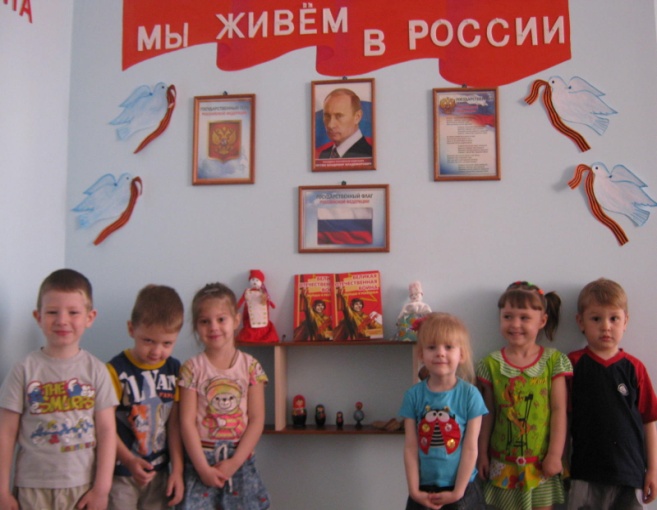 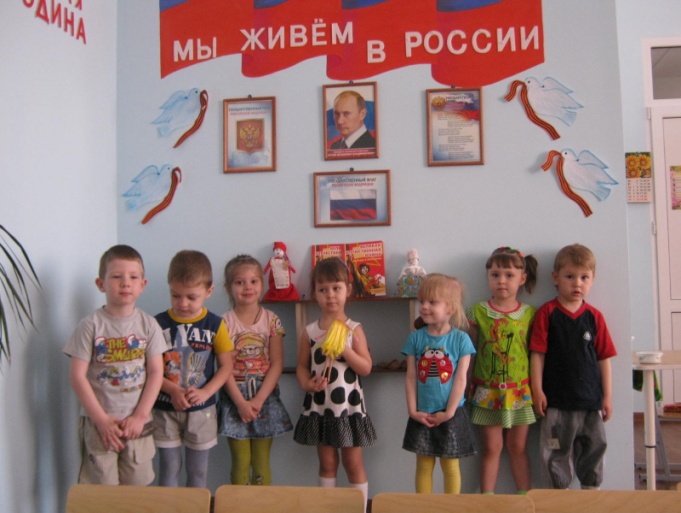 